Creativeworks London 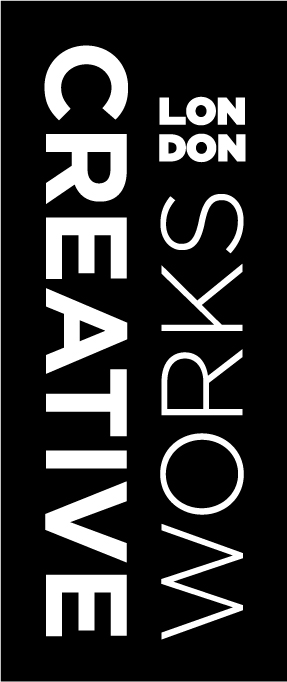 ROUND 7 APPLICATION deadlines CREATIVE VOUCHER SCHEME funded by THE ARTS AND HUMANITIES RESEARCH COUNCIL AND EUROPEAN regional development fund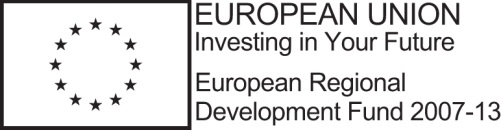 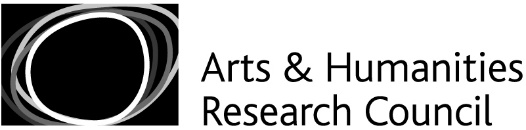 Wednesday 28th May 2014Creative Voucher Ideas PoolWednesday 25th June 2014Creative Voucher Application workshopWednesday 23rd July 2014 (5pm)Deadline for applicationsWB 4th August 2014Applications will be judgedBy Friday 15th August 2014Successful applicants notified